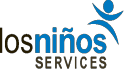 NYC Early Intervention Program Session NoteChild’s Name: 		  EI #: 	DOB: 	/ 	/ 	Sex:	☐ Male   ☐ FemaleInterventionist Name:  	  National Provider ID#:Credentials:	 Service Type:Session Date: 	/ 	/ 		IFSP Service Location: Home/Community	Date Note Written: 	/ 	/ 	Time: From:	☐AM	☐PM		To:	☐AM	☐PM ICD-10 Code:			HCPCS Code(if applicable):1st CPT Code:2nd  CPT Code:3rd CPT Code:4th CPT Code:☐Session Cancelled-reason listed in #1. Session must be made up by: 	/ 	/ 	☐This is a make-up session for a missed session on 	/ 	/ 	. (must be within 2 weeks)Session Participants: ☐ Child ☐ parent/caregiver ☐ Other:  	  If the parent/caregiver was unavailable, how did you communicate with them about the session?Describe the progress that the child has made toward the IFSP outcomes since the last session. Include parent/caregiver feedback.Additional information about the session (as appropriate):IFSP Functional Outcome(s) and Objective(s) addressed during the session:Routine Activities worked on during the session: ☐ Activities of Daily Living (ADL) ☐ Play/SocialCommunity/Errand ☐ Other(s):  	  Strategies used within the Routine Activities: ☐ Modeling ☐ Cues ☐ Prompts ☐ Positioning ☐ Assistive TechnologyOther:How did you work with the parent/caregiver? ☐ Observed parent/caregiver and child during routinesParent/caregiver tried activity, feedback exchanges ☐ Demonstrated activity to parent/caregiver ☐ Reviewed communication tool with parent/caregiver	☐ Other: 	 What strategies/activities did you and the parent/caregiver collaboratively agree to do to support their child’s learning and development between visits?Parent/Caregiver Signature: 		  Relationship to child:  	 Interventionist Signature & Credential: 		  License/Certification#:Date: 	/ 	/	 Date: 	/ 	/ 	 NYC Early Intervention Program Session Note 9/2015 Version 2- One Session Note Per Page